Liberty Pines academy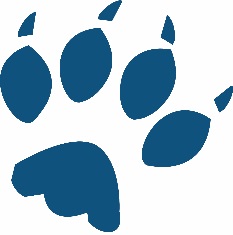 Parent Input Form2019-2020 School YearParent input provides valuable information in helping to determine the best learning environment for our students for the next school year.  If you would like to provide information, please complete this form and return it with your child’s registration form by May 3, 2019.Child’s Name ____________________________________________ 	Grade in 2019-20 			Gender:   M/F	Current Teacher _____________________________ Current Grade 				Describe how your child learns best:____________________________________________________________________________________________________________________________________________________________________________________________________________________________________________________________________________________________________________________________________________________________________________________Describe any academic concerns you have for your child:_______________________________________________________________________________________________________________________________________________________________________________________________________________________________________________________________________________________Describe the type of learning environment you find best for your child:_______________________________________________________________________________________________________________________________________________________________________________________________________________________________________________________________________________________What else would you like us to know about your child that will help us make the best placement?Include the names of any students that should not be placed in the same class with your child.____________________________________________________________________________________________________________________________________________________________________________________________________________________________________________________________________________________________________________________________________________________________________________________This form is intended to aid in the placement of your child for next year.  Specific teacher requests cannot be honored at any grade level.  Additional information may be added to the back of the form. Thank you for your input!